２. 根や茎のつくりとはたらきを調べよう　（教科書p.164-167）□⑴　次の（　　）に当てはまる言葉を答えましょう。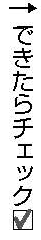 植物は生きていくために，根から（①　　　　　）と（②　　　　　）を吸収している。また，土の中に広がった根や茎は（③　　　　　）を支えるはたらきもある。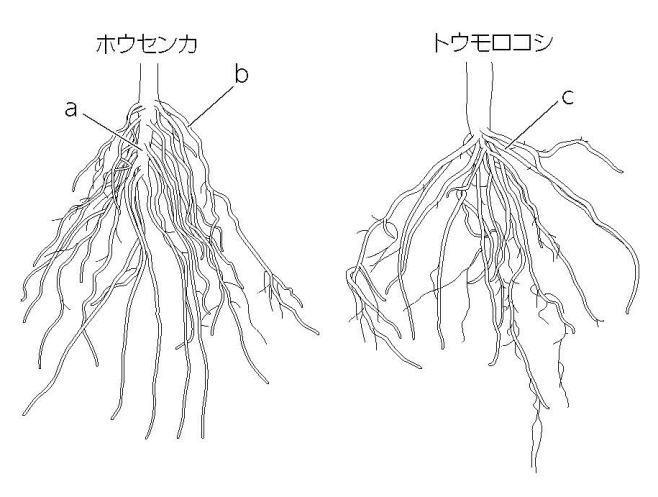 □⑵　右の図のホウセンカとトウモロコシのａ～ｃの根をそれぞれ何といいますか。（ａ　　　　　）　　　                  （ｂ　　　　　）（ｃ　　　　　）□⑶　根の先端近くに数多くある毛のような細い突起を何といいますか。（  　　　　　）□⑷　下のＡ・Ｂの図は，トウモロコシとホウセンカの茎の断面を表しています。トウモロコシとホウセンカの茎は，それぞれＡ・Ｂのどちらですか。（①トウモロコシ　　 　）（②ホウセンカ　　 　　）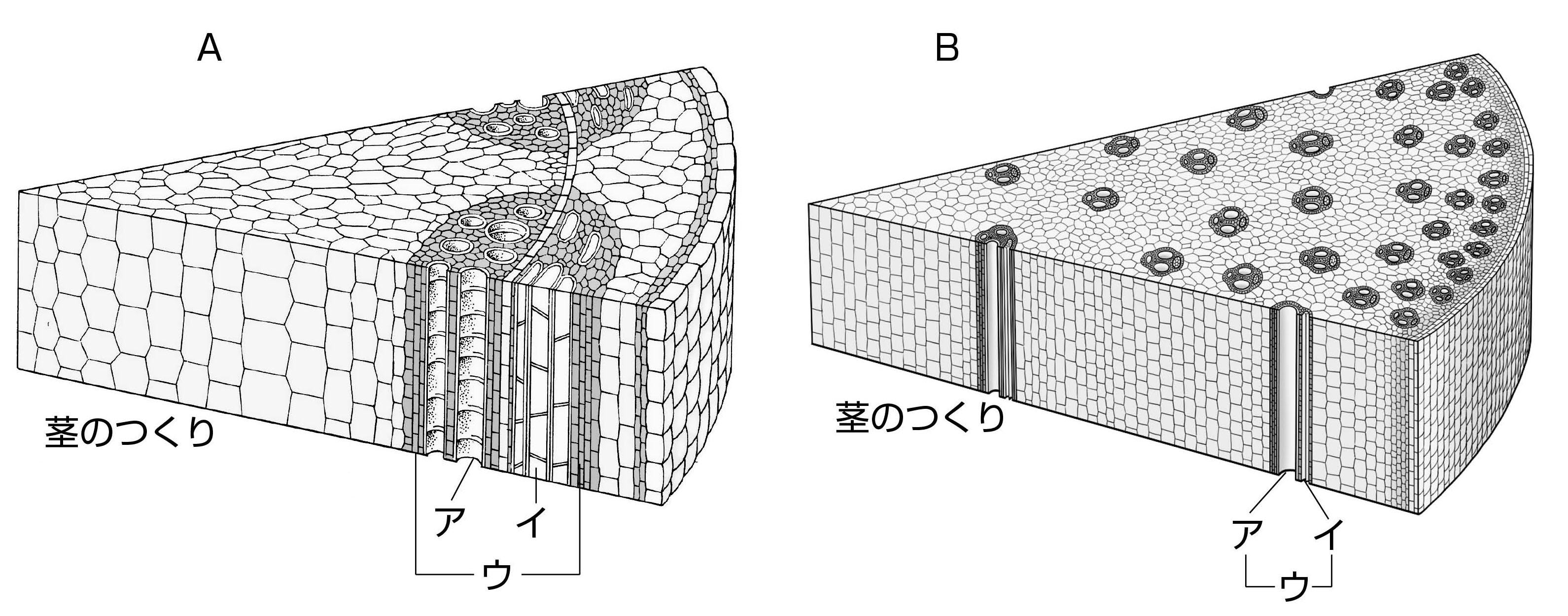 □⑸　⑷のア・イの管をそれぞれ何といいますか。（ア　　　　　）　（イ　　　　　）□⑹　⑷のアとイの管のうち，水や水に溶けた無機養分が通るのはどちらですか。（         ）□⑺　⑷のア・イの管が束になっているウの部分を何といいますか。               （ウ　　　　　）